Лекция № 4Строение и функции нервной системы человека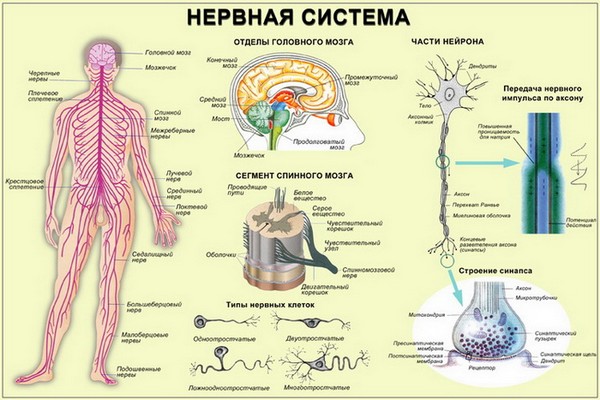 ЗНАЧЕНИЕ  НЕРВНОЙ  СИСТЕМЫОбеспечивает согласованную работу клеток, тканей, органов, их систем.Осуществляется связь организма с внешней средой.Деятельность Н.С. лежит в основе чувств, обучения, памяти, речи, психических процессов.Нервная система состоит из нервной ткани.                                               Нервная ткань                         Нейроны                                                                   Клетки-спутники                                                                                         окружают нейроны, выполняют функции                                                                                        питания и опоры.НЕЙРОНЫ                                                                                        НЕРВЫ    Двигательные                          Чувствительные                           СмешанныеСостоят из аксонов двигательных     Дендриты чувствительных           Аксоны и дендритынейронов                                                  нейроновОТДЕЛЫ НЕРВНОЙ СИСТЕМЫ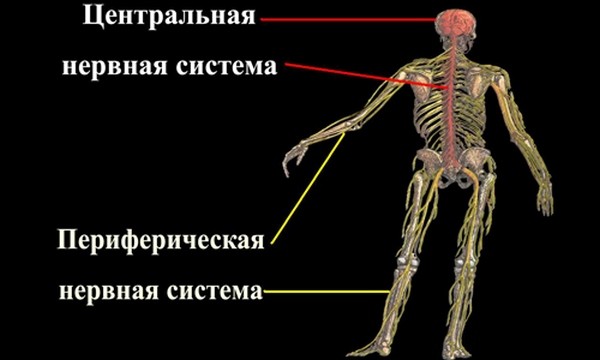 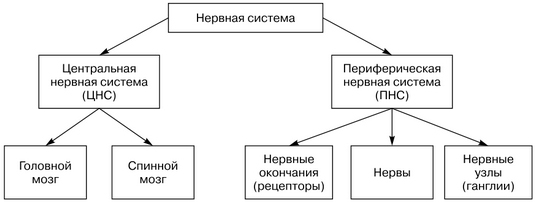                                                                По функциям периферическая НС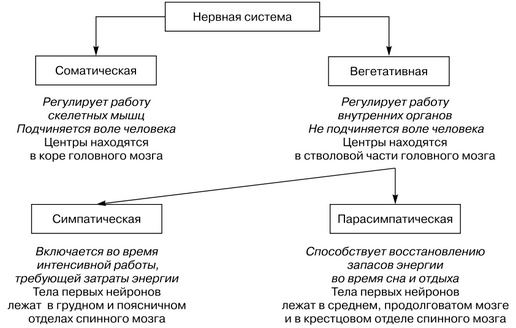 ЦЕНТРАЛЬНАЯ НЕРВНАЯ СИСТЕМА (ЦНС)Периферическая нервная система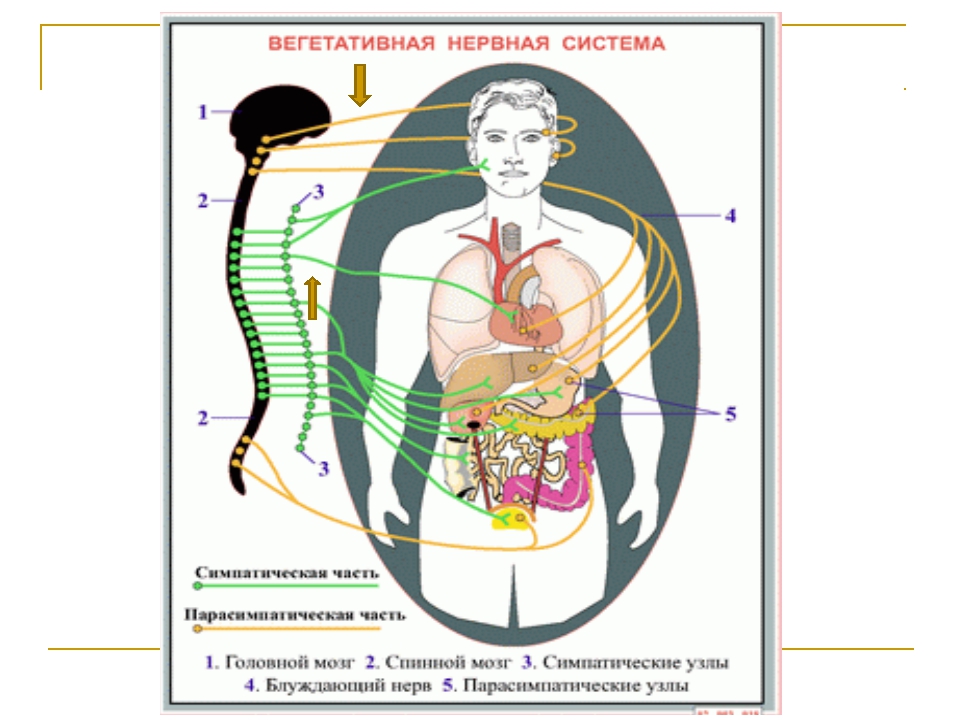 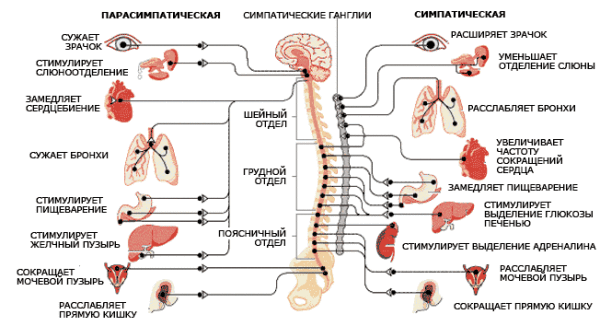 Рефлекторная дуга 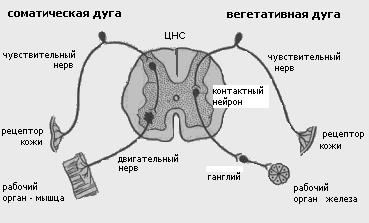 РЕФЛЕКС     Деятельность Н.С. носит рефлекторный характер.           Рефлекс – ответная реакция организма на раздражение, осуществляемая Н.С.      Путь по которому нервное возбуждение воспринимается и передается к рабочему органу, называется рефлекторной дугой.                                           СТРОЕНИЕ РЕФЛЕКТОРНОЙ ДУГИ.Она состоит из пяти отделов:Рецепторы – воспринимают раздражение.Чувствительный нейрон (центростремительный) – передает возбуждение в Ц.Н.С.Ц.Н.С. – возбуждение переключается с чувствительных нейронов на двигательные.Двигательный нейрон (центробежный) – несет возбуждение от Ц.Н.С. к рабочему органу.Рабочий орган – реагирует на полученное раздражение.                  центростремительный нейронЦ.Н.С.  | вставочный                                      рецепторы           нейрон                                                                            рабочий орган                             центробежный нейронЗНАЧЕНИЕ ВОЗБУЖДЕНИЯ  И ТОРМОЖЕНИЯ.     Согласованная рефлекторная деятельность обусловлена взаимодействием процессов возбуждения и торможения в Ц.Н.С.      Возбуждение – сопровождается усилением рефлекторных реакций.     Торможение – сопровождается ослаблением или прекращением рефлекторных реакций.     Возбуждение в одних центрах Н.С. сопровождается торможением в других.     Например, во время ходьбы чередуется сокращение мышц сгибателей и разгибателей: При возбуждении центра сгибания импульсы следуют к мышцам- сгибателям, одновременно с этим центр разгибания тормозится и не посылает импульсы к мышцам разгибателям, в следствии чего последние расслабляются, и наоборотВОЗРАСТНЫЕ ОСОБЕННОСТИ НЕРВНОЙ СИСТЕМЫВнутриутробное развитие ЦНС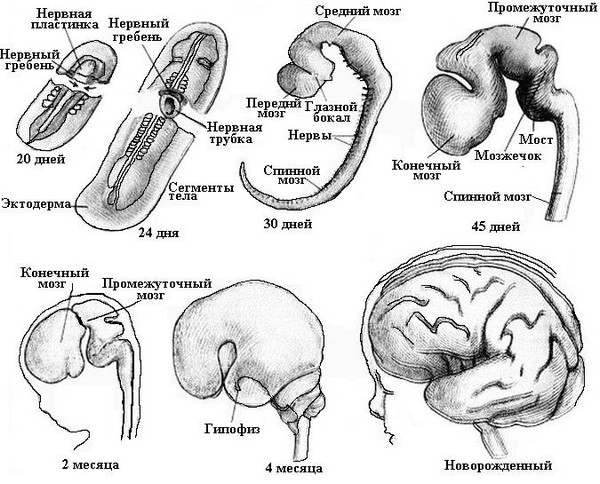       Онтогенез нервной системы начинается с первой недели после зачатия.Основа для развития головного мозга формируется уже на третьей неделе после зачатия.     Основные функциональные узлы обозначаются к третьему месяцу беременности. К этому сроку уже сформированы полушария, ствол и спинной мозг.           К моменту появления малыша на свет, наиболее развитым оказывается головной мозг.Размеры мозга у новорожденного составляют примерно восьмую часть веса ребенка и колеблются в пределах 400 г.     Деятельность ЦНС и ПНС сильно понижена в первые несколько дней после рождения. Это может заключаться в обилии новых раздражающих факторов для малыша. Так проявляется пластичность нервной системы, то есть способностью этой структуры перестраиваться.  Как правило, повышение возбудимости происходит постепенно, начиная с первых семи дней жизни. Пластичность нервной системы с возрастом ухудшается.Особенности детской нервной системыСтановление нервной системы особо ощутимо у детей до года. Каждый день происходят значимые изменения:появляется осмысленная улыбка на внимание взрослых в 1 месяц;первый смех в 2 месяца;в 3 месяца ребенок произносит намеренно разные звуки, это станет его любимым занятием;в 4 месяца пытается садиться;в 5 месяцев сам сидит, вертится на животе в разные стороны и пытается ползать;в 6 – раскачивается вперед-назад и ползает;встает на ноги, держась за опору в 7 месяцев;в 8 – интересуется разной едой и пытается есть сам;в 9 месяцев повторяет такие простые движения, как привет и пока;в 10 месяцев ребенок учится сам стоять;в 11 месяцев играет не с игрушками, а с людьми;по достижении года ребенок начинает ходить.Взрослея, ребенок учится говорить. К трем годам его словарный запас может достигать 1500 слов. Он рассказывает и понимает события, которые не имел в своей практике. Говорит сложными предложениями.Нервная система ребенка к детсадовскому возрасту ребенок достигает новых изменений в нервной системе. Тормозные реакции становятся выражены сильнее. Ребенок этого возраста активно познает окружающий его мир. У него появляется множество вопросов, на которые он желает получить ответы. Он тянется к себе подобным, заводя новые знакомства в считанные секунды.К пяти годам некоторые дети умеют писать и читать. Малыш часами может проводить за красками и карандашами, создавая каждый раз новые шедевры. У некоторых детей появляется влечение к музыке, пению или танцам. Дети начинают усваивать некоторые нормы: слушаться – хорошо, не слушаться – плохо, ударил – больно, поэтому бить нельзя. Дети налаживают контакт не только с другими детьми, но и с животными.В школе продолжается становление личностных черт и формирование характера. Появляются стремления к индивидуальным отличительным особенностям, например, желание рисовать лучше других, быть старостой в классе, уметь больше всех отжиматься и т.д.В подростковые годы нервная система имеет свои особенности, заключающиеся в абстрактном мышлении, бунтарстве и агрессии с целью достижения собственной значимости. Происходит гормональная перестройка.В разные периоды взросления происходит значимое изменение всех внутренних систем и органов. Например, изменяется частота пульса, интенсивность дыхания, активность мозговых функций и артериальное давление. Наблюдаются изменения в биохимических реакциях.Особенности перестройки нервной системы в момент старенияОсобенности нервной системы в период старения определяются общими изменениями организма в целом:изменение мышечного тонуса;умственная и физическая активность;психическая перестройка;адаптационные функции;изменения в репродуктивной системе человека.Вес мозга становится меньше, извилины истончаются, борозды углубляются и расширяются, количество нейронов идет на уменьшение.В процентном соотношении потеря нейронов во время старения достигает 25 – 46%. В возрасте 70 – 80 лет число нервных клеток уменьшается в спинномозговых узлах на 30% в сравнении с 40 – 50-летними людьми.Разные функции, за которые отвечает нервная система, подвергаются значительным изменениям в процессе старения организма. Интегративная сфера нервной системы подвергается изменениям: рефлекторные функции теряют былую скорость, уменьшается способность концентрации внимания, уменьшается восприятие к запоминанию, логические же способности, наоборот, прогрессируют.Период старения, изменения нервной системы нельзя расценивать, как общий, равномерно идущий на снижение фактор. В этот период происходит неравное изменение ее функций: некоторые существенно изменяются, какие-то замедляют действие, а в некоторых ячейках наблюдается прогресс по отношению к младшему возрасту. Помимо психомоторных функций и поведенческих систем происходят стабильные изменения в тканях.Особенности функционирования центральной нервной системы необычайно сложны. Изменения, происходящие с возрастом – в младенчестве, юности и старости – систематичны, но не неизменны, так как в каждом отдельном случае изменения обусловлены разными факторами: врожденные дефекты (слепота, глухота и т.д.), приобретенные болезни и многие другие особенности, которые нельзя учесть за невозможностью их все предусмотреть.ПризнакиХарактеристикаОпределение нейронаНейроны – клетки, входящие в состав Н.С., которые могут воспринимать, хранить и передавать информацию в виде нервных импульсовСтроение нейрона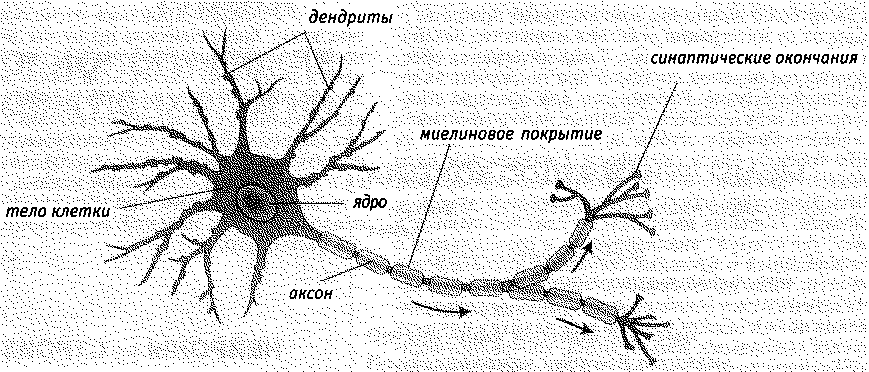 ТелоОтростки: дендриты (греч. «дендрон» - дерево) – короткие  сильноветвящиеся отро   f – проводят возбуждение к телу клетки. У каждой    клетки обычно несколько дендритов.аксон (греч.«аксис»-отросток)- длинный отросток.Передают возбуждение от тела клетки к органам или другой нервной клеткеНервные окончания – рецепторы (преобразуют воспринимаемые раздражения в нервные импульсы).Миелиновая оболочка – изолирует отростки нервных клеток от внешней среды.             Клетка имеет один аксон, длина которого несколько десятков см Скопление отростков (нервных волокон) в Ц.Н.С. образует белое вещество,входят в состав нервов.   Скопление тел нейронов в спинном и головном мозге– серое.Нервные клетки в местах соединения друг с другом образуют контакты – синапсы. Нейроны контактируя друг с другом, складываются в цепи. По ним распространяются нервные импульсы.Типы нейроновДвигательные(центробежный)  Чувствительные(центростремительный)  ВставочныеПередают импульсы от спинного и головного мозга к мышцам и внутренним органам.Передают импульсы от органов чувств в спинной и головной мозг. За пределами Ц.Н.С.  тела чувствительных нейронов образуют нервные узлы.Осуществляют связь между двигательными и чувствительными нейронами в спинном и головном мозге.Нервная системаголовной мозгголовной мозгголовной мозгСпинной мозгНервная системабольшие полушариямозжечокстволСпинной мозгСостав и строениеДоли: лобная, теменная, затылочная, две височные. Кора образована серым веществом - телами нервных клеток. Толщина коры 1,5-3 мм Площадь коры - 2-2.5 тыс см2, она состоит из 14 млрд. тел нейронов. Белое вещество находится под корой.образовано нервными отросткамиЕго называют так же малым мозгом. Состоит из двух полушарий и червя (соединяющей структуры). Поверхность мозжечка имеет многочисленные поперечные углубления – борозды и узкие возвышения между ними – извилины. Поверхностный слой мозжечка называют корой.Образован: 
1. Промежуточным мозгом 
2. Средним мозгом 
3. Мостом 
4. Продолговатым мозгом. 

Состоит из белого вещества, в толще находятся ядра серого вещества. Ствол переходит в спинной мозгЦилиндрический тяж 42- 45 см длиной и около 1 см диаметром. Проходит в позвоночном канале, внутри него находится спинно-мозговой канал, заполненный жидкостью. Серое вещество расположено внутри, белое - снаружи. Переходит в ствол головного мозга, образуя единую системуФункцииОсуществляет высшую нервную деятельность (мышление, речь. память, воображение, способность писать, читать).Участки коры больших полушарий выполняют различные функции, поэтому они подразделяются на зоны:Зрительная зона – в коре затылочной доли.Слуховая зона – в коре височной доли.Зона кожно-мышечной чувствительности – за центральной бороздой.Зона вкусовой и обонятельной чувствительности-на внутренней поверхности корыЧувствительная зона  и двигательная  - занимают наибольшую часть каждого полушария. В чувствительные зоны поступают импульсы от органов чувств, кожи, мышц, сухожилий. Двигательная – обеспечивает произвольные движения человека Регулируют работу всего организма через перефернческую нервную системуРегулирует и координирует движения тела, мышечный тонус. Осуществляет безусловно-рефлекторную деятельность (центры врожденных рефлексов)

Связывает головной мозг со спинным в единую центральную нервную систему. В продолговатом мозге находятся центры: дыхательный, пищеварительный. сердечно-сосудистый. 
Мост связывает обе половины мозжечка.
Средний мозг контролирует реакции на внешние раздражители, тонус (напряжение) мышц. Промежуточный мозг регулирует обмен веществ, температуру тела, связывает рецепторы тела с корой больших полушарийФункционирует под контролем головного мозга.Через него проходят дуги безусловных (врожденных) рефлексов, осуществляющих возбуждение и торможение при движении. Проводящие пути - белое вещество, соединяющее головной мозг со спинным; является проводником нервных импульсов. Регулирует работу внутренних органов через периферическую нервную систему. Через спннно-мозговые нервы осуществляется управление произвольными движениями теласоматическая (нервные волокна не прерываются; скорость проведения импульса 30-120 м/с)соматическая (нервные волокна не прерываются; скорость проведения импульса 30-120 м/с)вегетативная (нервные волокна прерываются узлами; скорость проведения импульса 1-3 м/с)вегетативная (нервные волокна прерываются узлами; скорость проведения импульса 1-3 м/с)черепно-мозговые нервы (12 пар)спишю-мозговые нервы (31 пара)симпатические нервыпарасимпатические нервыСостав и строениеСостав и строениеСостав и строениеСостав и строениеОтходят от различных отделов головного мозга в виде нервных волокон. Подразделяются на центростремительные, центробежные.Иннервируют органы чувств, внутренние органы, скелетные мышцыннервация (от лат. in — в, внутри и nervus — нервы) — снабжение органов и тканей нервами, что обеспечивает их связь с центральной нервной системой (ЦНС). Отходят симметричными парами по обе стороны спинного мозга. Через задние корешки входят отростки центростремительных нейронов; через передние корешки выходят отростки центробежных нейронов.Отростки соединяются, образуя нервОтходят симметричными парами по обе стороны спинного мозга в грудном и поясничном отделах. Предузловое волокно короткое, так как узлы лежат вдоль спинного мозга; послеузловое волокно длинное, так как идет от узла к иннервируемому органуОтходят от ствола головного мозга и крестцового отдела спинного мозга. Нервные узлы лежат в стенках или около иннервируемых органов. Предузловое волокно длинное, так как проходит от мозга до органа, послеузловое волокно короткое, так как находится в иннервируемом органеФункцииФункцииФункцииФункцииОбеспечивают: связь организма с внешней средой, быстрые реакции на ее изменение, ориентировку в пространстве, движения тела (целенаправленные) , чувствительность, зрение, слух, обоняние, осязание, вкус, мимику лица, речь.Деятельность осуществляется под контролем головного мозгаОсуществляют движения всех частей тела, конечностей, обусловливают чувствительность кожи. Иинервнруют скелетные мышцы, вызывая произвольные и непроизвольные движения. Произвольные движения осуществляются под контролем головного мозга, непроизвольные - под контролем спинного мозга (спинно-мозговые рефлексы)Иннервируют внутренние органы Послеузловые волокна выходят в составе смешанного нерва от спинного мозга и проходят к внутренним органам. Нервы образуют сплетения - солнечное, легочное, сердечное. Стимулируют работу сердца, потовых желез, обмен веществ. Тормозят деятельность пищеварительного тракта, сужают сосуды, расслабляют стенки мочевого пузыря, расширяют зрачки и др.Иннервируют внутренние органы, оказывая на них влияние, противоположное действию симпатической нервной системы.Регулируют деятельность организма во время сна.Самый крупный нерв - блуждающий. Его ветви находятся во многих внутренних органах - сердце, сосудах, желудке, так как там расположены узлы этого нерваОбеспечивают: связь организма с внешней средой, быстрые реакции на ее изменение, ориентировку в пространстве, движения тела (целенаправленные) , чувствительность, зрение, слух, обоняние, осязание, вкус, мимику лица, речь.Деятельность осуществляется под контролем головного мозгаОсуществляют движения всех частей тела, конечностей, обусловливают чувствительность кожи. Иинервнруют скелетные мышцы, вызывая произвольные и непроизвольные движения. Произвольные движения осуществляются под контролем головного мозга, непроизвольные - под контролем спинного мозга (спинно-мозговые рефлексы)Деятельность вегетативной нервной системы регулирует работу всех внутренних органов, приспосабливая их к потребностям всего организмаДеятельность вегетативной нервной системы регулирует работу всех внутренних органов, приспосабливая их к потребностям всего организма